 St Joseph’s Winter Sports Registration        Form 2021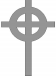 Please read the winter sports code pamphlet before completing this form. This form needs to be completed and returned to the office no later than Thursday the 25th March.      Player information:    Please circle the sports code/s your child would like to play    (note: U11 and U13 rugby players need to register directly with a club)Football    Rugby   Hockey   Netball      (circle)   I …………………………………………………….………………….can coach my child’s team in the following code;Football    Rugby   Hockey   Netball   (circle)I ……………………………………………………..……………….can manage my child’s team in the following code;Football    Rugby   Hockey   Netball   (circle)Signed………………………………………………………………………………………………………. Date:.......................................................Coaches and Managers needed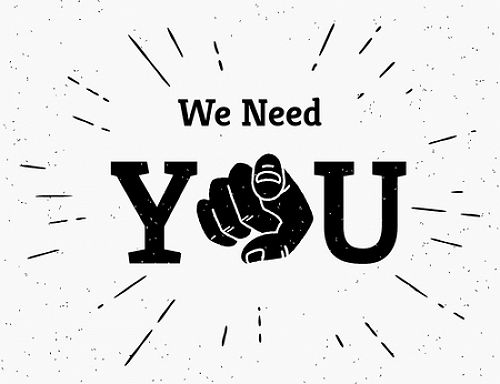 It is always a struggle to find coaches for our sports teams but without them, we can not register teams to play in the sports competitions.  Pros of coaching You can pick a training time that suits youYou get to spend quality time with your child and their peersYou can take the opportunity to get fitYou may learn a few extra skills in the sport’s codeIt is for a short period of time With this in mind, I ask you to consider the coaching role in the sports code your child has selected.  Child’s Name: Child’s date of birth:Parent/ caregiver Name:Contact number: Contact email: